ABARNA ASVINI S 21, 3rd Left Cross, Chaitra Shelters Layout, Phase 2 (Near Prestige Casabella Appartment) Chikka Thogur,Electronic City,Bengalur South – 560100.abarnaaswini@gmail.com Phone: 9884595523. 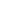 CAREER OBJECTIVE: To become a valuable asset of a fun filled energetic accomplishing team that fosters creativity & learning, helps to develop and horn my skills and provides opportunities to experiment acquired skills to expertise and excel.PERSONAL DETAILS Age			: 30 Years.Date of Birth		: 01-07-1993. Sex			: Female. Father’s Name		: P.M.Selvaraj. Nationality		: Indian. Languages Known	: English, Tamil.Permanent Address 	: 102A/3 South New Street, Tuticorin- 628 002.STRENGTHS: Honest and candid nature. Involvement with interest, dedication, accountability and ownership in achieving any given task. TECHNICAL EDUCATION SUN SINGER SEASON 5 & 6 JUNE 2016 TO JUNE 2018.ASSISTANT PROFESSOR in Government College of Fine Arts from September to December 2018.ASSISTANT PROFESSOR in ICAT, Santhome from January 2019 to May 2019.ASSISTANT PROFESSOR in SRMIST, Ramapuram, Chennai, from June 2019 to May 2021. ASSISTANT PROFESSOR in Saveetha College of Liberal Arts and Sciences, Chennai, from September 2021 to March 2022.ASSISTANT PROFESSOR in Christ College of Arts and Sciences, Bangalore, from 22nd November 2022 to still day.EQUIPMENT HANDLING AND SOFTWARE KNOWLEDGE Various types of recording microphones & lights.Various types of Camera (Canon EOS 5D mark IV).Adobe Ligthroom.Adobe Photoshop.Adobe Illustrator.Adobe Indesign.Adobe Animate.Autodesk 3Ds max.DECLARATION I, ABARNA ASVINI S, hereby declare that the details given above are true to the best of my knowledge. Date: 01/09/2023.                                                                                                                 Signature                                                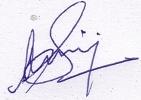 Place: Bengalur.                                                                                                         (ABARNA ASVINI S)COURSEINSTITUTIONUNIVERSITY/BOARDYEAR OF PASSING%HSCSUBBIAH VIDYALAYAMTNSB2010-1170%B.SC VISUAL COMMUNICATIONWOMEN’S CHRISTIAN COLLAGEAFFILIATED TO MADRAS UNIVERSITY2011-14A (GRADE)M.SC VISUAL COMMUNICATIONLOYOLA COLLEGEAFFILIATED TO MADRAS UNIVERSITY2016FIRST CLASS